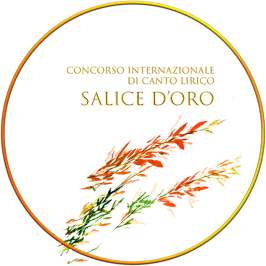 Concorso Internazionale di Canto LiricoSALICE D’ORO – SPECIAL EDITION 2019DOMANDA DI ISCRIZIONE APPLICATION FORMNome First Name Cognome Surname Luogo e data di Nascita Place and date of birth Nazionalità Nationality CAP  Post Code  - Città di Residenza Dwelling place Indirizzo Address e-mail /pec – tel Certified email - telRegistro Vocale Vocal range  Il/la sottoscritto/a dichiara di avere letto e di accettare le norme contenute nel Regolamento del concorso e chiede di iscriversi al Concorso Internazionale di Canto Lirico Salice d’Oro – Special EditionAcknowledge that I have read and accept the terms of the Competition and ask to apply for Concorso Internazionale di Canto Lirico Salice d’Oro – Special EditionA tal fine allega Attach:Copia del Documento di identità in corso di validità Copy of a valid identity documentAttestazione dell’avvenuto pagamento della quota di iscrizione pari ad euro 95,00 Copy of the receipt of payment or bank transfer (euro 95,00) of the registration fee, as specified at Competition Rules-art.4Curriculum artistico Artistic Curriculum vitaeData Date______________________ Firma  Signature ___________________________________________Ai sensi dell’art. 13 del GDPR 2016/679 e dall’art. 13 del d.lgs. 30 giugno 2003 n. 196 i dati sopra riportati sono prescritti dalle disposizioni vigenti ai fini del procedimento per il quale sono richiesti e verranno utilizzati unicamente a tale scopo. La sottoscrizione del presente modulo vale come consenso al trattamento dei dati.Associazione Mozart Italia – sede di Viterbo will only use information about applicants lawfully, in accordance with its legal obligations under the art. 13 of GDPR 2016/679 and dart. 13 of d.lgs. 30 giugno 2003 n. 196 and other relevant legislation and regulations. By applying to enter the Competition applicants agree that any personal information provided by them may be held and used by Associazione Mozart Italia – sede di Viterbo for the purposes of administering the Competition only.Concorso Internazionale di Canto Lirico Salice d’Oro – Special EditionElenco Brani Arias List30-31 agosto, 1 settembre 2019Aria                                                           Opera                                                   Compositore[ ] Chiedo pianista accompagnatore / piano accompanist requested [ ] Non chiedo pianista accompagnatore / piano accompanist not necessary (Si prega di barrare la casella che interessata) Data______________________________Firma_________________________________________________ 